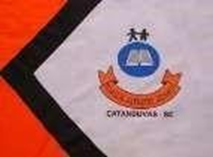 Aula da semana 28Os alunos deveram copiar todas as atividades e o texto abaixo (“A Galinha dos Ovos de Ouro”) no caderno, usando letra cursiva e fazendo a leitura. A Galinha dos Ovos de Ouro Certa manhã, um fazendeiro descobriu que sua galinha tinha posto um ovo de ouro. Apanhou o ovo, correu para casa, mostrou-o à mulher, dizendo:_ Veja! Estamos ricos! Levou o ovo ao mercado e vendeu-o por um bom preço. Na manhã seguinte, a galinha tinha posto outro ovo de ouro, que o fazendeiro vendeu a melhor preço. E assim aconteceu durante muitos dias. Mas, quanto mais rico ficava o fazendeiro, mais dinheiro queria. Até que pensou:“Se esta galinha põe ovos de ouro, dentro dela deve haver um tesouro!”Matou a galinha e ficou admirado pois, por dentro, a galinha era igual a qualquer outra.Quem tudo quer tudo perde!Grave um vídeo lendo o texto e envie no grupo da turma via WhatsApp.Ilustre o texto.Sobre o que o texto fala? ____________________________________________Quem são os personagens? __________________________________________O que o fazendeiro fez quando encontrou o ovo de ouro? __________________________________________________________________________________________________________________________________Por que ele matou a galinha? ________________________________________Qual é a moral dessa história? ________________________________________Agora copie 10 palavras do texto e as separe em sílabas:EX: fazendeiro = fa-zen-dei-roMatemáticaEncontre o que se pede e complete a tabela:Uma boa semana, qualquer dúvida entrar em contato via WhatsApp.Atenciosamente, Professora Roseli!DOBRO TRIPLOQUADRUPLO214061831050703020255